          Tu  -  TERZA UNIVERSITÀ -  2022/23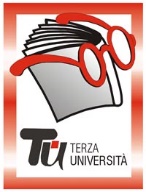                                                          Bergamo - SECONDA FASECalendario  Modulo  n°53L’ETÀ OSCURA DELL’ARTE. ARTE A ROMA E IN ITALIA DALLA TARDA ANTICHITÀ AL MEDIOEVO  (novità)DocenteDaniela Mancia VivianiGiornoGiovedìOrario15.00 – 17.15    PeriodoDal 02.02.2023 al 09.03.2023 (5 incontri)SedeMutuo Soccorso (€ 20,00)ArgomentoSTORIA DELL’ARTE (max 70)PresentazioneOrmai da tempo è superata l’idea che l’età tardo-antica e il medioevo siano stati periodi di decadenza e di declino delle arti figurative. Ci proponiamo quindi di studiare l’arte a Roma e in Italia dal IV al XII secolo, per cogliere il legame con la tradizione classica e per osservare anche i nuovi fermenti che vennero dall’incontro con le culture barbariche, con l’Oriente e l’Islam.Tutor102.02.2023L’eredità dell’antico nell’architettura e nella scultura tardoimperiali209.02.2023Nuove iconografie e arte nuova tra Occidente e Oriente316.02.2023Roma medievale423.02.2023ANNULLATA502.03.2023L’Europa del Mille: pellegrini, architetti e scultori609.03.2023L’Italia romanica